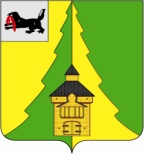 Российская ФедерацияИркутская областьНижнеилимский муниципальный районАДМИНИСТРАЦИЯПОСТАНОВЛЕНИЕОт «__»_____  2020 г. № ___г. Железногорск – ИлимскийОб утверждении положения «О порядке выдачи разрешений на выполнениеавиационных работ, парашютных прыжков, демонстрационных  полетов воздушных судов, полетов беспилотных  воздушных судов (за исключением полетов беспилотных воздушных судов с максимальной взлетной массой менее 0,25 кг), подъемов привязных аэростатов расположенных в границах населенных пунктов над межселенной  территориеймуниципального образования  «Нижнеилимскийрайон», а также посадки (взлета) на расположенные в границах населенных пунктов межселеннойтерритории муниципального образования«Нижнеилимский район» площадки, сведенияо которых не опубликованы в документах аэронавигационной информации» 	В целях урегулирования процедуры выдачи разрешений на выполнение авиационных работ, парашютных прыжков, демонстрационных полетов воздушных судов, полетов беспилотных воздушных судов (за исключением полетов беспилотных воздушных судов с максимальной взлетной массой менее 0,25 кг), подъемов привязных аэростатов расположенных в границах населенных пунктов над межселенной территорией муниципального образования «Нижнеилимский район», а также посадки (взлета) на расположенные в границах населенных пунктов межселенной территории муниципального образования «Нижнеилимский район» площадки, сведения о которых не опубликованы в документах аэронавигационной информации, руководствуясь Федеральным законом от 06.10.2003г. № 131-ФЗ «Об общих принципах организации местного самоуправления в Российской Федерации», п. 49 Федеральных правил использования воздушного пространства Российской Федерации, утвержденных постановлением Правительства Российской Федерации от 11.03.2010 N 138, приказом Министерства транспорта Российской Федерации от 16.01.2012 N 6 "Об утверждении Федеральных авиационных правил "Организация планирования использования воздушного пространства Российской Федерации", ст.ст. 36, 47  Устава МО «Нижнеилимский район», администрация Нижнеилимского муниципального района ПОСТАНОВЛЯЕТ: 	1. Утвердить положение «О порядке выдачи разрешений на выполнение авиационных работ, парашютных прыжков, демонстрационных полетов воздушных судов, полетов беспилотных воздушных судов (за исключением полетов беспилотных воздушных судов с максимальной взлетной массой менее 0,25 кг), подъемов привязных аэростатов расположенных в границах населенных пунктов над межселенной территорией муниципального образования «Нижнеилимский район», а также посадки (взлета) на расположенные в границах населенных пунктов межселенной территории муниципального образования «Нижнеилимский район» площадки, сведения о которых не опубликованы в документах аэронавигационной информации» (Приложение №1).2. Утвердить положение «О комиссии по выдаче разрешения на выполнение авиационных работ, парашютных прыжков, демонстрационных полетов воздушных судов, полетов беспилотных воздушных судов (за исключением полетов беспилотных воздушных судов с максимальной взлетной массой менее 0,25 кг), подъемов привязных аэростатов расположенных в границах населенных пунктов над межселенной территорией муниципального образования «Нижнеилимский район», а также посадки (взлета) на расположенные в границах населенных пунктов межселенной территории муниципального образования «Нижнеилимский район» площадки, сведения о которых не опубликованы в документах аэронавигационной информации»                        (Приложение № 2).           3. Утвердить состав комиссии по рассмотрению заявлений на выполнение авиационных работ, парашютных прыжков, демонстрационных полетов воздушных судов, полетов беспилотных воздушных судов (за исключением полетов беспилотных воздушных судов с максимальной взлетной массой менее 0,25 кг), подъемов привязных аэростатов расположенных в границах населенных пунктов над межселенной территорией муниципального образования «Нижнеилимский район», а также посадки (взлета) на расположенные в границах населенных пунктов межселенной территории муниципального образования «Нижнеилимский район» площадки, сведения о которых не опубликованы в документах аэронавигационной информации»                           (Приложение №3).	    3. Настоящее постановление подлежит официальному опубликованию в периодическом печатном издании «Вестник Думы и администрации Нижнеилимского муниципального района» и размещению на официальном сайте МО «Нижнеилимский район».           4. Контроль за исполнением настоящего постановления возложить на заместителя мэра Нижнеилимского муниципального района по жилищной политике, градостроительству, энергетике, транспорту и связи В.В. Цвейгарта.И.о. мэра Нижнеилимского                                                        В.В. Цвейгартмуниципального районаРассылка : в дело -2экз, В.В. Цвейгарту, ОЖКХ,Т и С, юридический отдел, ГО и ЧС.Носова Т.И. 31265Приложение № 1к постановлению администрации Нижнеилимского района№ ____ от «____» _____________2020г.ПоложениеО порядке выдачи разрешения на выполнение авиационных работ, парашютных прыжков, демонстрационных полетов воздушных судов, полетов беспилотных воздушных судов (за исключением полетов беспилотных воздушных судов с максимальной взлетной массой менее 0,25 кг), подъемов привязных аэростатов расположенных в границах населенных пунктов над межселенной территорией муниципального образования «Нижнеилимский район», а также посадки (взлета) на расположенные в границах населенных пунктов межселенной территории муниципального образования «Нижнеилимский район» площадки, сведения о которых не опубликованы в документах аэронавигационной информации        Настоящее Положение определяет порядок  выдачи разрешения на выполнение авиационных работ, парашютных прыжков, демонстрационных полетов воздушных судов, полетов беспилотных воздушных судов (за исключением полетов беспилотных воздушных судов с максимальной взлетной массой менее 0,25 кг), подъемов привязных аэростатов расположенных в границах населенных пунктов над межселенной территорией муниципального образования «Нижнеилимский район», а также посадки (взлета) на расположенные в границах населенных пунктов межселенной территории муниципального образования «Нижнеилимский район» площадки, сведения о которых не опубликованы в документах аэронавигационной информации»                        (далее-разрешение).Для получения разрешения юридическое, физическое лицо, индивидуальный предприниматель без образования юридического лица (далее индивидуальный предприниматель) или его уполномоченный представитель (далее – заявитель) направляет в администрацию Нижнеилимского муниципального района не позднее, чем за 30 дней до планируемого начала  разрешения на выполнение авиационных работ, парашютных прыжков, демонстрационных полетов воздушных судов, полетов беспилотных воздушных судов (за исключением полетов беспилотных воздушных судов с максимальной взлетной массой менее 0,25 кг), подъемов привязных аэростатов расположенных в границах населенных пунктов над межселенной территорией муниципального образования «Нижнеилимский район», а также посадки (взлета) на расположенные в границах населенных пунктов межселенной территории муниципального образования «Нижнеилимский район» площадки, сведения о которых не опубликованы в документах аэронавигационной информации», письменное заявление о выдаче разрешения по форме, предусмотренной Приложением №1 к настоящему Положению.К заявлению прилагаются следующие документы:документ, удостоверяющий личность заявителя (если заявителем является физическое лицо или индивидуальный предприниматель);документ, подтверждающий полномочия лица на осуществление действий от имени заявителя (в случае обращения представителя заявителя);учредительный документ либо информация за подписью руководителя юридического лица о том, что оно действует на основании типового устава, утвержденного уполномоченным государственным органом (в случае, если заявителем является юридическое лицо);правоустанавливающий документ на воздушное судно либо выписка из Единого государственного реестра прав на воздушные суда и сделок с ними;договор обязательного страхования ответственности владельца воздушного судна перед третьими лицами в соответствии с Воздушным кодексом Российской Федерации или полис (сертификат) к данному договору;в случае получения разрешения на выполнение авиационных работ, парашютных прыжков, демонстрационных полетов воздушных судов, полетов беспилотных воздушных судов (за исключением полетов беспилотных воздушных судов с максимальной взлетной массой менее 0,25 кг), подъемов привязных аэростатов расположенных в границах населенных пунктов над межселенной территорией муниципального образования «Нижнеилимский район», а также посадки (взлета) на расположенные в границах населенных пунктов межселенной территории муниципального образования «Нижнеилимский район» площадки, сведения о которых не опубликованы в документах аэронавигационной информации», за исключением сверхлегких пилотируемых гражданских воздушных судов с массой конструкции 115 килограммов и менее, а также беспилотных гражданских воздушных судов, имеющих максимальную взлетную массу 30 килограммов и менее:а) сертификат летной годности воздушного судна:	 б) свидетельства членов экипажа воздушного судна, подтверждающие допуск указанных лиц к выполнению функций членов экипажа гражданского воздушного судна, в том числе свидетельство пилота (летчика, внешнего пилота) для командира воздушного судна;		7) в случае получения разрешения на выполнение авиационных работ - проект порядка выполнения авиационных работ либо раздел руководства по производству полетов, включающий в себя особенности выполнения заявленных видов авиационных работ;		8) в случае получения разрешения на использование беспилотного воздушного судна (за исключением полетов беспилотных воздушных судов с максимальной взлетной массой менее 0,25 кг) в воздушном пространстве классов A, C и G - план полета воздушного судна;	9) в случае получения разрешения на использование сверхлегкого пилотируемого гражданского воздушного судна с массой конструкции 115 килограммов и менее, а также беспилотного гражданского воздушного судна, имеющего максимальную взлетную массу 30 килограммов и менее - документ, подтверждающий технические характеристики воздушного судна (паспорт или руководство пользователя воздушного судна с указанием его максимальной взлетной массы (массы конструкции));	10) в случае получения разрешения на выполнение парашютных прыжков - проект порядка выполнения десантирования парашютистов с указанием времени, места, высоты выброски и количества подъемов воздушного судна;	11) в случае получения разрешения на выполнение подъемов привязных аэростатов - проект порядка выполнения подъемов привязных аэростатов с указанием времени, места, высоты подъема привязных аэростатов;	12) в случае получения разрешения на выполнение демонстрационных полетов воздушных судов - проект порядка выполнения демонстрационных полетов с указанием информации о времени, месте, высоте полетов;	 13) в случае получения разрешения на посадку (взлет) на расположенные в границах населенных пунктов межселенной территории муниципального образования «Нижнеилимский район» площадки, сведения о которых не опубликованы в документах аэронавигационной информации, - сведения о месте расположения площадки, времени, высоте полета, маршруте подхода и отхода к месту посадки (взлета);14) в отношении заявителей – физических лиц или индивидуальных предпринимателей согласие на обработку персональных данных, полученное в соответствии с требованиями Федерального закона «О персональных данных».Документы, предусмотренные пунктом 3 настоящего Положения, представляются заявителем в администрацию Нижнеилимского муниципального района в подлинниках и копиях (за исключением документа, предусмотренного подпунктом 14 пункта 3 настоящего Положения, который представляется в подлиннике). Копии документов сверяются с оригиналами и заверяются уполномоченным должностным лицом отдела жилищно-коммунального хозяйства, транспорта и связи администрации Нижнеилимского муниципального района, оригиналы документов возвращаются заявителю. Не позднее рабочего дня, следующего за днем поступления заявления, уполномоченное должностное лицо передает заявление с прилагаемыми копиями документов секретарю комиссии по рассмотрению заявлений о выдаче разрешения на выполнение авиационных работ, парашютных прыжков, демонстрационных полетов воздушных судов, полетов беспилотных воздушных судов (за исключением полетов беспилотных воздушных судов с максимальной взлетной массой менее 0,25 кг), подъемов привязных аэростатов расположенных в границах населенных пунктов над межселенной территорией муниципального образования «Нижнеилимский район», а также посадки (взлета) на расположенные в границах населенных пунктов межселенной территории муниципального образования «Нижнеилимский район» площадки, сведения о которых не опубликованы в документах аэронавигационной информации. (далее-комиссия)	6. Заявление рассматривается комиссией в течение семи рабочих дней со дня его поступления в комиссию.7.Комиссия при рассмотрении заявления:проводит проверку наличия представленных документов, правильности их оформления и их соответствия заявленному виду деятельности;подготавливает мотивированное заключение о выдаче разрешения заявителю или об отказе в выдаче разрешения.           8. Заключение комиссии об отказе в выдаче разрешения принимается при наличии одного из оснований, предусмотренных подпунктами 1-4 пункта 11 настоящего Положения.          9. Заключение комиссии о выдаче разрешения заявителю или об отказе в выдаче разрешения оформляется протоколом комиссии, который ведется секретарем комиссии или иным лицом, уполномоченным председателем комиссии, и подписывается всеми присутствующими на заседании членами комиссии. Заключение комиссии подготавливается не позднее рабочего дня, следующего за днем заседания комиссии.В течении трех рабочих дней со дня рассмотрения комиссией заявления секретарем комиссии подготавливается и направляется мэру Нижнеилимского муниципального района проект разрешения на заявленный вид деятельности, оформленный в соответствии с Приложением №2 к настоящему Положению, или проект отказа в выдаче разрешения на заявленный вид деятельности, оформленный в соответствии с Приложением №3 к настоящему Положению, с обоснованием причин отказа.10. Отказ в выдаче разрешения производится по одному из следующих оснований:заявителем не представлены документы, указанные в пункте 3 настоящего Положения и необходимые для заявленного вида деятельности;представленные заявителем документы не соответствуют требованиям законодательства, настоящего Положения либо содержат недостоверные сведения;заявление о выдаче разрешения направлено в администрацию Нижнеилимского муниципального образования с нарушением срока, указанного в пункте 2 настоящего Положения;место и (или) время заявленного вида деятельности создает угрозу безопасности полетов воздушных судов или общественной безопасности, общественному порядку, либо посадочная площадка не соответствует условиям безопасности.          11. Решение о выдаче разрешения или об отказе в выдаче разрешения,  должно быть принято в течение четырех рабочих дней со дня рассмотрения комиссией заявления.Решение о выдаче разрешения или об отказе в выдаче разрешения выдается заявителю лично или направляется почтовым отправлением в течение двух рабочих дней со дня его принятия.И.о. мэра Нижнеилимского                                                        В.В. Цвейгартмуниципального района                                                                                          Приложение №1                                                              к положению «О порядке выдачи разрешений на выполнениеавиационных работ, парашютных прыжков, демонстрационных  полетов воздушных судов, полетов беспилотных  воздушных судов (за исключением полетов беспилотных воздушных судов с максимальной взлетной массой менее 0,25 кг), подъемов привязных аэростатов расположенных в границах населенных пунктов над межселенной  территориеймуниципального образования  «Нижнеилимскийрайон», а также посадки (взлета) на расположенные в границах населенных пунктов межселеннойтерритории муниципального образования«Нижнеилимский район» площадки, сведенияо которых не опубликованы в документах аэронавигационной информации»ФормаМэру  Нижнеилимского муниципального районаот_______________________________(фамилия, имя, отчество заявителя-физического лица, индивидуального предпринимателя/полное наименование заявителя - юридического лица, с указанием инициалов, фамилии, должности лица, уполномоченного действовать от его имени)__________________________________(адрес места жительства физического лица/ индивидуального предпринимателя/адрес места нахождения юридического лица)Телефон __________________________,Адрес электронной почты__________________________________ЗАЯВЛЕНИЕо выдаче разрешения на выполнение авиационных работ, парашютных прыжков, демонстрационных полетов воздушных судов, полетов беспилотных воздушных судов (за исключением полетов беспилотных воздушных судов с максимальной взлетной массой менее 0,25 кг), подъемов привязных аэростатов расположенных в границах населенных пунктов над межселенной территорией муниципального образования «Нижнеилимский район», а также посадки (взлета) на расположенные в границах населенных пунктов межселенной территории муниципального образования «Нижнеилимский район» площадки, сведения о которых не опубликованы                                                                  в документах аэронавигационной информацииПрошу выдать разрешение на выполнение _______________________________________________________________(авиационных работ, парашютных прыжков, демонстрационных полетов воздушных судов, полетов беспилотных воздушных судов (за исключением полетов беспилотных воздушных судов с максимальной взлетной массой менее 0,25 кг), подъемов привязных аэростатов расположенных в границах населенных пунктов над межселенной территорией муниципального образования «Нижнеилимский район», а также посадки (взлета) на расположенные в границах населенных пунктов межселенной территории муниципального образования «Нижнеилимский район» площадки, сведения о которых не опубликованы в документах аэронавигационной информации, - выбрать нужное)на воздушном судне___________________________________________________.количество и тип воздушных судов, его (их) государственный(ые) и (или) регистрационный(ые) опознавательный(ые) знак(и)Цель заявленного вида деятельности:_______________________________________________________________.	Место использования воздушного пространства:____________________________________________________________________.    (район проведения авиационных работ, демонстрационных полетов, полетов беспилотных воздушных судов (за исключением полетов беспилотных воздушных судов с максимальной взлетной массой менее 0,25 кг); взлетные (посадочные) площадки;  площадки приземления парашютистов; место подъема привязного аэростата)Сроки использования воздушного пространства над межселенной территорией муниципального образования «Нижнеилимский район» ____________________________________________________________________.       (дата (даты) и временной интервал проведения заявленного вида деятельности)______________________________________                     _____________ (дата, наименование должности лица, (инициалы, фамилия)				Подписьуполномоченного действовать от имени  юридического            лица, при подаче заявления юридическим лицом)                                                                                          Приложение №2                  к положению «О порядке выдачи разрешений на выполнениеавиационных работ, парашютных прыжков, демонстрационных  полетов воздушных судов, полетов беспилотных  воздушных судов (за исключением полетов беспилотных воздушных судов с максимальной взлетной массой менее 0,25 кг), подъемов привязных аэростатов расположенных в границах населенных пунктов над межселенной  территориеймуниципального образования  «Нижнеилимскийрайон», а также посадки (взлета) на расположенные в границах населенных пунктов межселеннойтерритории муниципального образования«Нижнеилимский район» площадки, сведенияо которых не опубликованы в документах аэронавигационной информации»ОБРАЗЕЦ РАЗРЕШЕНИЯот __________________        № ____________________на выполнение авиационных работ, парашютных прыжков, демонстрационных полетов воздушных судов, полетов беспилотных воздушных судов (за исключением полетов беспилотных воздушных судов с максимальной взлетной массой менее 0,25 кг), подъемов привязных аэростатов расположенных в границах населенных пунктов над межселенной территорией муниципального образования «Нижнеилимский район», а также посадки (взлета) на расположенные в границах населенных пунктов межселенной территории муниципального образования «Нижнеилимский район» площадки, сведения о которых не опубликованы в документах аэронавигационной информации	Рассмотрев заявление от «__» ___________ 20___ г., администрация Нижнеилимского муниципального района в  соответствии  с  пунктом  49  Федеральных правил использование воздушного  пространства  Российской Федерации, утвержденных постановлением Правительства Российской Федерации от 11.03.2010 № 138, разрешает:_________________________________________________________________________________________(наименование юридического лица; фамилия, имя, отчество физического лица, индивидуального предпринимателя)___________________________________________________________________________________________адрес места нахождения (жительства)выполнение над межселенной территорией муниципального образования Нижнеилимский район:__________________________________________________________________________________________(авиационных работ, парашютных прыжков, демонстрационных полетов воздушных судов, полетов беспилотных воздушных судов (за исключением полетов беспилотных воздушных судов с максимальной взлетной массовой мене 0,25 кг), подъемов привязных аэростатов расположенных в границах населенных пунктов над межселенной территорией муниципального образования «Нижнеилимский район», а также посадки (взлета) на расположенные в границах населенных пунктов межселенной территории муниципального образования «Нижнеилимский район» площадки, сведения о которых не опубликованы в документах аэронавигационной информации, - выбрать нужное)с целью: _________________________________________________________________________________ (цель проведения заявленного вида деятельности)на воздушном судне  (воздушных судах):_____________________________________________________________________________(указать количество и тип воздушных судов)государственный и (или) регистрационный опознавательный знак:_____________________________________________________________________место использования воздушного пространства: _________________________________________________________________________________________(район проведения авиационных работ, парашютных прыжков, демонстрационных полетов воздушных судов, полетов беспилотных воздушных судов, подъемов привязных аэростатов, взлетные (посадочные) площадки, площадки приземления парашютистов; подъемов привязных аэростатов)Сроки использования воздушного пространства межселенной территорией муниципального образования Нижнеилимский район:_____________________________________________________________________                                       (дата (даты) и временной интервал проведения заявленного вида деятельности)Мэр  Нижнеилимского                                            __________________муниципального района                                                   (Ф.И.О.)Приложение №3                                                к положению «О порядке выдачи разрешений на выполнениеавиационных работ, парашютных прыжков, демонстрационных  полетов воздушных судов, полетов беспилотных  летательных аппаратов,подъемов привязных  аэростатов над межселенной  территорией муниципальногообразования  «Нижнеилимский район», а также посадки (взлета) на расположенные в границах населенных пунктов межселенной территории муниципального образования «Нижнеилимский район»  площадки, сведения о которых не опубликованы в документах аэронавигационной информации»ОБРАЗЕЦ ОТКАЗА В ВЫДАЧЕ РАЗРЕШЕНИЯ от __________________        № ____________________на выполнение авиационных работ, парашютных прыжков, демонстрационных полетов воздушных судов, полетов беспилотных воздушных судов (за исключением полетов беспилотных воздушных судов с максимальной взлетной массой менее 0,25 кг), подъемов привязных аэростатов расположенных в границах населенных пунктов над межселенной территорией муниципального образования «Нижнеилимский район», а также посадки (взлета) на расположенные в границах населенных пунктов межселенной территории муниципального образования «Нижнеилимский район» площадки, сведения о которых не опубликованы в документах аэронавигационной информацииРассмотрев заявление от «__» ___________ 20___ г., администрация Нижнеилимского муниципального района в  соответствии  с  пунктом  49  Федеральных правил использование воздушного  пространства  Российской Федерации, утвержденных постановлением Правительства Российской Федерации от 11.03.2010 № 138, отказывает:_________________________________________________________________________________________(наименование юридического лица; фамилия, имя, отчество физического лица, индивидуального предпринимателя)___________________________________________________________________________________________адрес места нахождения (жительства)__________________________________________________________________________________________(указывается основание отказа в выдаче разрешения на выполнение (авиационных работ, парашютных прыжков, демонстрационных полетов воздушных судов, полетов беспилотных воздушных судов (за исключением полетов беспилотных воздушных судов с максимальной взлетной массой менее 0,25 кг), подъемов привязных аэростатов расположенных в границах населенных пунктов над межселенной территорией муниципального образования «Нижнеилимский район», а также посадки (взлета) на расположенные в границах населенных пунктов межселенной территории муниципального образования «Нижнеилимский район» площадки, сведения о которых не опубликованы в документах аэронавигационной информации, - выбрать нужное)Мэр  Нижнеилимского                                            ______________________муниципального района                                                 (Ф.И.О.)     Приложение № 2к постановлению администрации Нижнеилимского муниципального района№ ____ от «____» _____________2020г.ПОЛОЖЕНИЕо комиссии по выдаче разрешений на выполнение авиационных работ, парашютных прыжков, демонстрационных полетов воздушных судов, полетов беспилотных воздушных судов (за исключением полетов беспилотных воздушных судов с максимальной взлетной массой менее 0,25 кг), подъемов привязных аэростатов расположенных в границах населенных пунктов над межселенной территорией муниципального образования «Нижнеилимский район», а также посадки (взлета) на расположенные в границах населенных пунктов межселенной территории муниципального образования «Нижнеилимский район» площадки, сведения о которых не опубликованы в документах аэронавигационной информации1. ОБЩИЕ ПОЛОЖЕНИЯ1.1. Комиссия по выдаче разрешений на выполнение авиационных работ, парашютных прыжков, демонстрационных полетов воздушных судов, полетов беспилотных воздушных судов (за исключением полетов беспилотных воздушных судов с максимальной взлетной массой менее 0,25 кг), подъемов привязных аэростатов расположенных в границах населенных пунктов над межселенной территорией муниципального образования «Нижнеилимский район», а также посадки (взлета) на расположенные в границах населенных пунктов межселенной территории муниципального образования «Нижнеилимский район» площадки, сведения о которых не опубликованы в документах аэронавигационной информации (далее – комиссия) образована с целью рассмотрения заявлений на получение разрешений на выполнение авиационных работ, парашютных прыжков, демонстрационных полетов воздушных судов, полетов беспилотных воздушных судов (за исключением полетов беспилотных воздушных судов с максимальной взлетной массой менее 0,25 кг), подъемов привязных аэростатов расположенных в границах населенных пунктов над межселенной территорией муниципального образования «Нижнеилимский район», а также посадки (взлета) на расположенные в границах населенных пунктов межселенной территории муниципального образования «Нижнеилимский район» площадки, сведения о которых не опубликованы в документах аэронавигационной информации (далее – разрешение на заявленный вид деятельности) и принятия решений о возможности выдачи разрешения на заявленный вид деятельности либо об отказе в выдаче разрешения.  1.2. Комиссия в своей деятельности руководствуется Конституцией Российской Федерации, Воздушным кодексом Российской Федерации, Федеральными правилами использования воздушного пространства Российской Федерации, утвержденными постановлением Правительства Российской Федерации от 11.03.2010 № 138, Положением о порядке выдачи разрешений на выполнение авиационных работ, парашютных прыжков, демонстрационных полетов воздушных судов, полетов беспилотных воздушных судов (за исключением полетов беспилотных воздушных судов с максимальной взлетной массой менее 0,25 кг), подъемов привязных аэростатов расположенных в границах населенных пунктов над межселенной территорией муниципального образования «Нижнеилимский район», а также посадки (взлета) на расположенные в границах населенных пунктов межселенной территории муниципального образования «Нижнеилимский район» площадки, сведения о которых не опубликованы в документах аэронавигационной информации, иными  нормативными правовыми актами, действующими в сфере обеспечения безопасности полетов и регулирующими порядок использования воздушного пространства Российской Федерации, а также настоящим Положением.1.3. Мотивированное заключение Комиссии о выдаче разрешения на выполнение заявленного вида деятельности, либо об отказе в выдаче разрешения носит обязательный характер для администрации Нижнеилимского муниципального района при принятии решения о выдаче разрешения на заявленный вид деятельности либо об отказе в выдаче разрешения.1.4. Комиссия образуется в составе председателя комиссии, секретаря комиссии и членов комиссии.Председатель комиссии осуществляет общее руководство деятельностью комиссии, определяет дату заседания комиссии, ведет заседание комиссии, дает поручения секретарю комиссии; определяет члена комиссии, исполняющего обязанности председателя комиссии в случае временного отсутствия председателя комиссии.Секретарь комиссии уведомляет членов комиссии о дате заседания комиссии, приглашает на заседание комиссии иных лиц, обеспечивает рассылку материалов, являющихся предметом рассмотрения на заседании комиссии, членам комиссии, ведет протокол заседания комиссии, осуществляет иные полномочия по поручению председателя комиссии.Рассмотрение заявления осуществляется на заседании комиссии, которое является правомочным, если на нем присутствует более половины от общего числа членов комиссии.Решения комиссии принимаются большинством голосов от числа присутствующих на заседании членов комиссии. В случае равенства голосов решающим голосом является голос председателя комиссии.1.5. В состав комиссии включаются представители отдела жилищно-коммунального хозяйства, транспорта и связи администрации Нижнеилимского муниципального района, начальник отдела по гражданской обороне и чрезвычайным ситуациям администрации Нижнеилимского муниципального района, представитель  территориального отдела Управления Федеральной службы безопасности по Нижнеилимскому району (по согласованию), представитель ОМВД  России по Нижнеилимскому району (по согласованию).1.6. Персональный состав Комиссии утверждается постановлением администрации Нижнеилимского муниципального района.1.7. В своей деятельности Комиссия может использовать необходимую информацию и материалы, полученные в установленном порядке от органов и организаций на межселенной территории муниципального образования «Нижнеилимский район», связанные с выдачей разрешений на выполнение заявленного вида деятельности и необходимые для принятия решения Комиссии.1.8. Организационно-техническое и информационное обеспечение деятельности Комиссии осуществляет отдела жилищно-коммунального хозяйства, транспорта и связи администрации Нижнеилимского муниципального района.2. ОСНОВНЫЕ ЗАДАЧИ И ФУНКЦИИ КОМИССИИ2.1. Основной задачей Комиссии является подготовка мотивированного заключения о выдаче разрешения на выполнение заявленного вида деятельности, либо об отказе в выдаче разрешения.  2.2. Функции Комиссии:2.2.1. Рассмотрение заявлений о выдаче разрешения на выполнение заявленного вида деятельности и представленных для получения разрешения документов.2.2.2. Принятие решения о возможности выдачи разрешения на выполнение заявленного вида деятельности либо об отказе в выдаче разрешения.2.2.3. Подготовка и внесение в администрацию Нижнеилимского муниципального района по совершенствованию нормативно-правового регулирования на межселенной территории муниципального образования «Нижнеилимский район» вопросов, связанных с выдачей разрешения на выполнение заявленного вида деятельности. 2.2.4. Планирование, организация и координация выполнения мероприятий, направленных на выдачу разрешений на выполнение заявленного вида деятельности.3. ПРАВА И ОБЯЗАННОСТИ КОМИССИИ3.1. Комиссия вправе:3.1.1.Запрашивать в установленном порядке информацию необходимую для реализации установленной задачи и возложенных функций Комиссии.3.1.2. Утверждать план работы и регламент Комиссии.3.1.3. Вносить на рассмотрение администрации Нижнеилимского муниципального района предложений по совершенствованию деятельности, связанной решением вопросов, относящимся к полномочиям Комиссии.3.2. Комиссия обязана:3.2.1. Провести заседание по вопросу рассмотрения поступившего заявления о выдаче разрешения на выполнение заявленного вида деятельности в установленный срок.3.2.2. Принять мотивированное решение по результатам рассмотрения заявления о выдаче разрешения на выполнение заявленного вида деятельности.3.2.3. Составить протокол заседания Комиссии.          3.2.4. Обеспечить хранение протоколов заседания Комиссии и иной документации, связанной с деятельностью Комиссии, в течение трех лет с даты их составления в отделе жилищно-коммунального хозяйства, транспорта и связи администрации Нижнеилимского муниципального района. 4. ПОРЯДОК ОРГАНИЗАЦИИ РАБОТЫ КОМИССИИ4.1. Руководство деятельностью Комиссии осуществляет председатель, в         компетенцию которого входит:4.1.1. Формирование повестки заседания Комиссии.4.1.2. Ведение заседаний Комиссии.4.1.3. Утверждение Протоколов заседания Комиссии.4.1.4.Представление интересов Комиссии в отношениях с администрацией Нижнеилимского муниципального района, ее отраслевыми (функциональными) органами, иными органами и организациями по вопросам, относящимся к полномочиям Комиссии.	4.2. В отсутствие председателя Комиссии его полномочия осуществляет заместитель председателя Комиссии.4.3. Секретарь Комиссии:4.3.1. Ведет рабочую документацию Комиссии.4.3.2. Оповещает членов Комиссии о дате, времени и месте проведения заседаний Комиссии. 4.3.3. Оформляет протоколы заседаний Комиссии, обеспечивает их подписание и утверждение.4.4. Заседания Комиссии проводятся по мере необходимости в связи с поступлением на рассмотрение Комиссии заявления о выдаче разрешения на выполнение заявленного вида деятельности и документов.4.5. Повестка заседания формируется председателем Комиссии, исходя поступивших на рассмотрение Комиссии заявлений о выдаче разрешения на выполнение заявленного вида деятельности4.6. Не менее чем за три дня до заседания секретарь Комиссии доводит до членов Комиссии повестку заседания.4.7. На заседание Комиссии выносится вопрос о возможности выдачи Разрешения на выполнение заявленного вида деятельности.4.8. Члены Комиссии участвуют в работе Комиссии лично. 4.9. По итогам заседания Комиссия принимает следующие мотивированные решения:4.9.1. О выдаче Разрешения на выполнение заявленного вида деятельности.4.9.2. Об отказе в выдаче Разрешения на выполнение заявленного вида деятельности.4.10. Решения, принимаемые Комиссией в пределах ее компетенции, оформляются протоколом.  4.11. Протокол заседания Комиссии подписывается всеми членами Комиссии, участвовавшими в заседании, и утверждается председателем Комиссии.4.12. Протокол заседания Комиссии является мотивированным Заключением Комиссии о выдаче разрешения заявителю или об отказе в выдаче разрешения Копии протокола заседания Комиссии доводятся до членов Комиссии в течение 3 (трех) рабочих дней со дня проведения соответствующего заседания Комиссии. 4.13. Члены Комиссии несут ответственность за принятые Комиссией решения в соответствии с действующим законодательством Российской Федерации.И.о. мэра Нижнеилимского                                            В.В. Цвейгартмуниципального районаПриложение №3                                                                                                               к постановлению администрации Нижнеилимского муниципального  района№ ____ от «____» _____________2020г.Состав  комиссиипо выдаче разрешения на выполнение авиационных работ, парашютных прыжков, демонстрационных полетов воздушных судов, полетов беспилотных воздушных судов (за исключением полетов беспилотных воздушных судов с максимальной взлетной массой менее 0,25 кг), подъемов привязных аэростатов расположенных в границах населенных пунктов над межселенной территорией муниципального образования «Нижнеилимский район», а также посадки (взлета) на расположенные в границах населенных пунктов межселенной территории муниципального образования «Нижнеилимский район» площадки, сведения о которых не опубликованы в документах аэронавигационной информацииПредседатель комиссии:Цвейгарт Виктор Викторович – заместитель мэра района по жилищной политике, градостроительству, энергетике, транспорту и связи.Заместитель председателя комиссии: Савицкая Лариса Владимировна – начальник отдела жилищно-коммунального хозяйства, транспорта и связи администрации Нижнеилимского муниципального района. Секретарь комиссии:Белоусова Анастасия Юрьевна – консультант отдела жилищно-коммунального хозяйства, транспорта и связи администрации Нижнеилимского муниципального района. Члены комиссии:Суслова Наталья Юрьевна - консультант отдела жилищно-коммунального хозяйства, транспорта и связи администрации Нижнеилимского муниципального района. Елгин Валерий Александрович – начальник отдела по гражданской обороне и чрезвычайным ситуациям администрации Нижнеилимского муниципального района;Представитель  территориального отдела Управления Федеральной службы безопасности по Нижнеилимскому району (по согласованию);Представитель  ОМВД России по Нижнеилимскому району (по согласованию);Бубнов Виктор Михайлович – директор ООО «Аэропорт Железногорск».          И.о. мэра Нижнеилимского                                               В.В. Цвейгартмуниципального района